РОССИЙСКАЯ ФЕДЕРАЦИЯКУРГАНСКАЯ ОБЛАСТЬПРИТОБОЛЬНЫЙ РАЙОНМЕЖБОРНЫЙ  СЕЛЬСОВЕТАДМИНИСТРАЦИЯ МЕЖБОРНОГО СЕЛЬСОВЕТАПОСТАНОВЛЕНИЕот ____________2020 года № ____
с. МежборноеОб утверждении схемы размещениямест (площадок)  накопления твердыхкоммунальных отходов на территории Межборного сельсоветаВ соответствии с Федеральным законом от 24 июня 1998 года № 89-ФЗ «Об отходах производства и  потребления», постановлением Правительства Российской Федерации от 12 ноября 2016 года № 1156 «Об обращении с твердыми коммунальными отходами и внесении изменений  в  постановление  Правительства  Российской Федерации от  25 августа 2008 года  № 641»,  постановлением Правительства Российской Федерации от 31 августа 2018 года  № 1039  «Об утверждении Правил благоустройства мест (площадок) накопления твердых коммунальных отходов и ведения их реестра», руководствуясь Уставом Межборного сельсовета Притобольного района Курганской области, Администрация  Межборного сельсоветаПОСТАНОВЛЯЕТ:1. Утвердить схему размещения мест (площадок) накопления твердых коммунальных отходов на территории Межборного сельсовета согласно приложению к настоящему постановлению.2. Настоящее постановление применяется к правоотношениям, возникшим с 1 февраля 2020 года.           3. Настоящие постановление вступает в силу со дня его обнародования  в селе  Межборное: в помещениях Администрации  Межборного   сельсовета, сельской библиотеки, почты, в здании сельского Дома культуры и разместить в информационно-телекоммуникационной сети Интернет.4. Контроль за выполнением настоящего постановления оставляю за собой.Глава Межборного  сельсовета                                                                                     З.А. Ильина Приложение  к постановлению Администрации Межборного  сельсовета от__________2020 года №__ «Об утверждении схемы размещения мест (площадок)  накопления твердых коммунальных отходов на территории Межборного  сельсовета»Схема  размещения мест (площадок)  накопления твердых коммунальных отходов на территории Межборного сельсовета 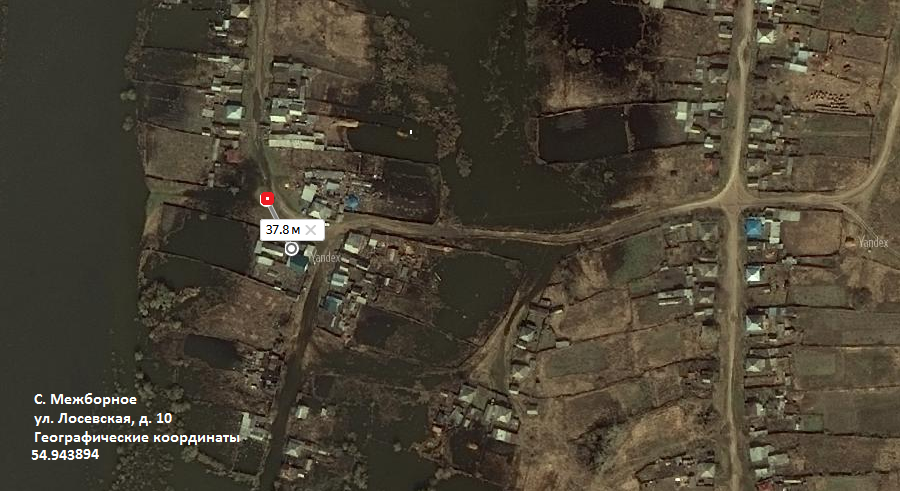 